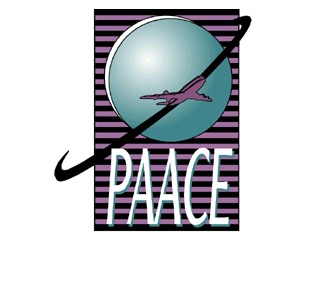 Spring 2020PAACE MEMBER SCHOLARSHIPWin up to $500 for your EDUCATION!!!Are you a PAACE member and enrolled in a higher education program?If YES, apply for the PAACE MEMBER Scholarship today!Deadline for Application:  February 27, 2020For additional information contact:Christine Kurigerchristine.kuriger@faa.gov954-0636PROFESSIONAL ASSOCIATION OF AERONAUTICAL CENTER EMPLOYEESSCHOLARSHIP FOR MEMBERSforSpring 2020 SemesterGeneral Information and Instructions(Deadline for Application – Thursday, February 27, 2020)Background and Purpose: The Professional Association of Aeronautical Center Employees (PAACE) was established to provide a network for employees of the Federal Aviation Administration (FAA) and the aviation industry.  The Union derives its support from membership dues. The purpose of the PAACE Member Scholarship Program is to assist PAACE members with completing/furthering their higher education efforts and to recognize and reward academically superior performance, achievements, leadership, and community involvement.  PAACE scholarships are available on a competitive basis to any PAACE member who is taking undergraduate, graduate, or technical/vocational classes to enhance their career.Flexibility Requirements:  PAACE members must already be accepted to or attending an accredited college, university or vocational/trade school.  Previous PAACE Member Scholarship recipients may apply; however, preference will be given to PAACE members who have never received the member scholarship.Selection Process: A PAACE Scholarship Selection Committee meets and evaluates applicants and then recommends PAACE scholars for selection.  A maximum of $500 per scholarship will be awarded.Instructions:  It is the applicant's responsibility to ensure that the application package is complete and that all materials are sent on time (received no later than Thursday, February 27, 2020).  All applicants will be notified of the decision which will be made on or before March 14, 2020.  Organize the package in the following order: ApplicationEssayProof of EnrollmentLetter(s) of Recommendation Application:  Fill out the attached Application.  Do not leave any blanks.  If an item does not apply, indicate “N/A".  INCOMPLETE APPLICATIONS WILL NOT BE PROCESSED.  Sign and date the application in the space provided. Essay:  Submit a one or two page typewritten essay on the topic, “How my higher education course(s) will help me in my career.”Proof of Enrollment:  Provide a class schedule or a bursar receipt as verification of enrollment in a higher education program.Letter(s) of Recommendation:  Submit up to two sealed letters of recommendation.  Each letter should discuss your achievements, as well as potential for future success.  Suggested qualities to be included are motivation, self-confidence, leadership, and commitment.PAACE Member Scholarship ApplicationSpring 2020 Semester (Must be received no later than Thursday, February 27, 2020)All information on this form is true and complete to the best of my knowledge.  I hereby give PAACE permission to use my name and photograph for the purpose of public relations.Application package checklist:Mail completed application package to:PAACEAttn: Scholarship Selection Committee Chairperson6500 S MacArthur BlvdBldg 23, Room 148Oklahoma City, OK 73169Or hand deliver to Christine Kuriger, Systems Training Building 23, Rm. 200C, AJI-2150.Or hand deliver to Christine Kuriger, Systems Training Building 23, Rm. 200C, AJI-2150.Name:Name:Mailing Address:Mailing Address:Mailing Address:City/State/Zip Code:City/State/Zip Code:City/State/Zip Code:City/State/Zip Code:Area Code and Phone Number:Area Code and Phone Number:Area Code and Phone Number:Area Code and Phone Number:Area Code and Phone Number:Area Code and Phone Number:Area Code and Phone Number:Social Security Number:Social Security Number:Social Security Number:Social Security Number:Social Security Number:Social Security Number:Name of school where enrolled:Name of school where enrolled:Name of school where enrolled:Name of school where enrolled:Name of school where enrolled:Name of school where enrolled:Name of school where enrolled:Name of school where enrolled:Number of hours enrolled in the school:Number of hours enrolled in the school:Number of hours enrolled in the school:Number of hours enrolled in the school:Number of hours enrolled in the school:Number of hours enrolled in the school:Number of hours enrolled in the school:Number of hours enrolled in the school:Number of hours enrolled in the school:Address of where to mail scholarship check:Address of where to mail scholarship check:Address of where to mail scholarship check:Address of where to mail scholarship check:Address of where to mail scholarship check:Address of where to mail scholarship check:Address of where to mail scholarship check:Address of where to mail scholarship check:Address of where to mail scholarship check:Address of where to mail scholarship check:Address of where to mail scholarship check:Address of where to mail scholarship check:Major Field of Study:Major Field of Study:Major Field of Study:Major Field of Study:Major Field of Study:Have you been a PAACE member for the previous 90 days?Have you been a PAACE member for the previous 90 days?Have you been a PAACE member for the previous 90 days?Have you been a PAACE member for the previous 90 days?Have you been a PAACE member for the previous 90 days?Have you been a PAACE member for the previous 90 days?Have you been a PAACE member for the previous 90 days?Have you been a PAACE member for the previous 90 days?Have you been a PAACE member for the previous 90 days?Have you been a PAACE member for the previous 90 days?Have you been a PAACE member for the previous 90 days?Have you been a PAACE member for the previous 90 days?Yes   NoYes   NoYes   NoYes   NoHave you previously received the PAACE Member Scholarship?Have you previously received the PAACE Member Scholarship?Have you previously received the PAACE Member Scholarship?Have you previously received the PAACE Member Scholarship?Have you previously received the PAACE Member Scholarship?Have you previously received the PAACE Member Scholarship?Have you previously received the PAACE Member Scholarship?Have you previously received the PAACE Member Scholarship?Have you previously received the PAACE Member Scholarship?Have you previously received the PAACE Member Scholarship?Have you previously received the PAACE Member Scholarship?Have you previously received the PAACE Member Scholarship?Have you previously received the PAACE Member Scholarship?Yes   NoYes   NoYes   NoIf yes, when did you receive the scholarship?If yes, when did you receive the scholarship?If yes, when did you receive the scholarship?If yes, when did you receive the scholarship?If yes, when did you receive the scholarship?If yes, when did you receive the scholarship?If yes, when did you receive the scholarship?If yes, when did you receive the scholarship?If yes, when did you receive the scholarship?If yes, when did you receive the scholarship?(Include semester and year)(Include semester and year)(Include semester and year)(Include semester and year)(Include semester and year)(Include semester and year)(Include semester and year)(Include semester and year)(Include semester and year)(Include semester and year)Honors and Awards (previous three years only and listing the most recent first):  Attach an additional page if necessary.DateWork Committees / Special Projects (previous three years only and listing the most recent first):  Attach an additional page if necessary.DatesTime InvolvedCommunity Involvement (previous three years only and listing the most recent first):  Attach an additional page if necessary.DatesTime InvolvedExample:  Dog Walker - Pets and People2016-20182 hrs/weekSignature of Applicant:Date:Submit completed application package to:PAACEAttn: Scholarship Selection Committee Chairperson6500 S MacArthur BlvdBldg 23, Room 148Oklahoma City, OK 73169Or hand deliver to Christine Kuriger, Systems Training Building 23, Rm. 200C, AJI-2150.Or hand deliver to Christine Kuriger, Systems Training Building 23, Rm. 200C, AJI-2150.Signed ApplicationEssayProof of EnrollmentSealed Letter(s) of Recommendation